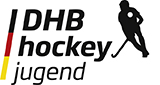 Bestätigung Schnelltest DM Zwischen- bzw. EndrundenIch bestätige in meiner Funktion als Teammager*in, dass die  oben aufgeführte Personenzahl Schnelltests gem. der Vorgaben in den Durchführungsbestimmungen der Zwischen- bzw. Endrunden des DHB um die Deutschen Meisterschaften der Jugend durchgeführt haben und die Ergebnisse negativ waren. Bei den getesteten Personen handelt es sich um die im dazugehörigen Spielberichtsbogen aufgeführten Personen.__________________________________________________Unterschrift Teammanager*inDas Formular muss der Turnierleitung vor Betreten des Platzes vorgelegt werdenDie Namen der negativ Getesteten werden nicht aufgeführt. Auf dem Spielbericht dürfen nur Personen für die Teilnahme am Spiel markiert werden, die negativ getestet wurden.Turnier:Altersklasse:Verein:Datum der Tests:Name Teammanager*in:Anzahl Schnelltest mit negative ErgebnisAnzahl der Spieler*innenAnzahl der BetreuerEigenes, medizinisch geschultes PersonalTestangebot des Ausrichters bzw. TestzentrumGetestet  durch: